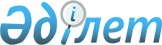 О внесении изменений в постановление Правительства Республики Казахстан от 7 февраля 2008 года № 116 "Об утверждении Правил назначения, выплаты и размеров государственных стипендий обучающимся в организациях образования"Постановление Правительства Республики Казахстан от 31 марта 2014 года № 276      Примечание РЦПИ!

      Порядок введения в действие см. п. 2.      Правительство Республики Казахстан ПОСТАНОВЛЯЕТ:



      1. Внести в постановление Правительства Республики Казахстан от 7 февраля 2008 года № 116 «Об утверждении Правил назначения, выплаты и размеров государственных стипендий обучающимся в организациях образования» (САПП Республики Казахстан, 2008 г., № 7, ст. 67) следующие изменения:



      1) в Правилах назначения, выплаты и размеров государственных стипендий обучающимся в организациях образования, утвержденных указанным постановлением:



      пункт 5 изложить в следующей редакции:

      «5. Студентам, магистрантам, зачисленным на первый курс (первый год обучения) на основании государственного образовательного заказа в первом семестре назначается государственная стипендия и выплачивается ежемесячно в течение первого семестра. В следующих семестрах студентам, магистрантам государственная стипендия назначается и выплачивается по итогам экзаменационной сессии или промежуточной аттестации обучающихся за предыдущий семестр.»;



      часть вторую пункта 13 изложить в следующей редакции:

      «При представлении справки о временной нетрудоспособности в связи с беременностью и родами в период академического отпуска, академический отпуск прерывается и оформляется отпуск по беременности и родам.»;



      пункт 17 изложить в следующей редакции:

      «17. Обучающимся по государственному образовательному заказу размер ежемесячной государственной стипендии устанавливается:

      1) студентам, обучающимся в организациях образования, реализующих образовательные учебные программы высшего образования – 16759 (шестнадцать тысяч семьсот пятьдесят девять) тенге;

      2) интернам – 30356 (тридцать тысяч триста пятьдесят шесть) тенге;

      3) магистрантам – 42824 (сорок две тысячи восемьсот двадцать четыре) тенге;

      4) магистрантам, обучающимся в Автономной организации образования «Назарбаев Университет» – 100 000 (сто тысяч) тенге;

      5) докторантам – 65599 (шестьдесят пять тысяч пятьсот девяносто девять) тенге;

      6) слушателям резидентуры и магистрантам здравоохранения – 49249 (сорок девять тысяч двести сорок девять) тенге.»;



      часть первую пункта 20 изложить в следующей редакции:

      «20. Инвалиды по зрению и инвалиды по слуху, дети-сироты и дети, оставшиеся без попечения родителей и находящиеся под опекой (попечительством), а также студенты и магистранты, имеющие по результатам экзаменационной сессии только оценки «отлично», имеют право на получение повышенной государственной стипендии», (за исключением магистрантов, обучающихся в Автономной организации образования «Назарбаев Университет»);



      2) приложение к указанным Правилам изложить в новой редакции согласно приложению к настоящему постановлению.



      2. Настоящее постановление вводится в действие с 1 апреля 2014 года, за исключением абзаца одинадцатого подпункта 1) пункта 1, который вводится в действие с 1 января 2014 года, и подлежит официальному опубликованию.     Премьер-Министр

      Республики Казахстан                       С. Ахметов

Приложение      

к постановлению Правительства 

Республики Казахстан    

от 31 марта 2014 года № 276Приложение         

к Правилам назначения, выплаты и

размеров государственных  

стипендий обучающимся в   

организациях образования               Размеры повышения государственных стипендий
					© 2012. РГП на ПХВ «Институт законодательства и правовой информации Республики Казахстан» Министерства юстиции Республики Казахстан
				№ п/пПеречень стипендиатовРазмеры

повышения

в процентах1Инвалидам по зрению и инвалидам по слуху, обучающимся

в организациях образования, реализующих образовательные

учебные программы технического и профессионального

(училищах, колледжах), послесреднего, высшего

и послевузовского образования;752Студентам, магистрантам и интернам, обучающимся

в организациях образования, реализующих

образовательные учебные программы технического

и профессионального (училищах, колледжах),

послесреднего, высшего и послевузовского образования,

приравненным в соответствии с Законом Республики Казахстан

«О льготах и социальной защите участников, инвалидов

Великой Отечественной войны и лиц, приравненных к ним»

по льготам и гарантиям к инвалидам войны;503Студентам, магистрантам и интернам, обучающимся в

организациях образования, реализующих образовательные

учебные программы технического и профессионального

(училищах, колледжах), послесреднего, высшего и

послевузовского образования из числа детей-сирот и детей,

оставшихся без попечения родителей и находящихся

под опекой (попечительством) граждан;304Студентам, магистрантам, обучающимся в организациях

образования, реализующих образовательные учебные программы

технического и профессионального (училищах, колледжах),

послесреднего, высшего и послевузовского образования,

имеющим по результатам экзаменационной сессии

(кроме студентов, получающих государственные именные

стипендии и стипендии Президента Республики Казахстан)

только оценки «отлично»15